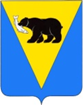 ПОСТАНОВЛЕНИЕАДМИНИСТРАЦИИ УСТЬ-БОЛЬШЕРЕЦКОГО МУНИЦИПАЛЬНОГО РАЙОНАот ________________ № ______О внесении изменений в муниципальную программу «Содействие занятости населения Усть-Большерецкого муниципального района», утвержденную постановлением Администрации Усть-Большерецкого района от 31.01.2018 № 21                 В соответствии с распоряжением Администрация Усть-Большерецкого муниципального района от 24.11.2016 № 421 «Об утверждении перечня муниципальных программ Усть-Большерецкого муниципального района» Администрация Усть-Большерецкого муниципального районаПОСТАНОВЛЯЕТ:	1. Внести в муниципальную программу «Содействие занятости населения Усть-Большерецкого муниципального района», утвержденную постановлением Администрации Усть-Большерецкого муниципального района от 31.01.2018 № 21 (далее – постановление) следующие изменения:	1) изложить приложение № 1 «Сведения о показателях (индикаторах) муниципальной программы и подпрограмм муниципальной программы и их значениях» в новой редакции, согласно приложению № 1 к настоящему постановлению; 	2) изложить приложение № 3 «Ресурсное обеспечение реализации муниципальной программы за счет средств местного бюджета» в новой редакции, согласно приложению № 2 к настоящему постановлению;	3) изложить приложение № 4 «Ресурсное обеспечение и прогнозная (справочная) оценка расходов краевого и местного бюджетов, а также бюджетов сельских/городских поселений, внебюджетных источников на реализацию целей муниципальной программы» в новой редакции, согласно приложению № 3 к настоящему постановлению. 	2. Аппарату Администрации Усть-Большерецкого муниципального района обнародовать настоящее постановление и разместить на официальном сайте Администрации Усть-Большерецкого муниципального района в информационно-телекоммуникационной сети «Интернет».	3. Настоящее постановление вступает в силу после дня его официального обнародования и распространяется на правоотношения, возникшие с 01 апреля 2018 года.	4. Контроль за исполнением настоящего постановления  возложить  на  заместителя  Главы Администрации Усть-Большерецкого муниципального района по  вопросам финансов, экономики и муниципального имущества.Глава Усть-Большерецкого Муниципального района                                                                               К.Ю. Деникеев                                                                                                                                                                                                   Приложение № 1к постановлению Администрации Усть-Большерецкого муниципального района от_________№_______«Приложение № 1к муниципальной программе «Содействие занятости населения Усть-Большерецкого муниципального района»Сведенияо показателях (индикаторах) муниципальной программы и подпрограмм муниципальной программы и их значениях».                                                                                                                                                                                                   Приложение № 2к постановлению Администрации Усть-Большерецкого муниципального района от_________№_______«Приложение № 3к муниципальной программе «Содействие занятости населения Усть-Большерецкого муниципального района»Ресурсное обеспечение реализации муниципальной программыза счет средств местного бюджета».                                                                                                                                                                                                   Приложение № 3к постановлению Администрации Усть-Большерецкого муниципального района от_________№_______«Приложение № 4к муниципальной программе «Содействие занятости населения Усть-Большерецкого муниципального района»Ресурсное обеспечение и прогнозная (справочная) оценка расходов краевого и местного бюджетов, а также бюджетов сельских/городских поселений, внебюджетных источников на реализацию целей муниципальной программы ».№ п/пПоказатель (индикатор) (наименование)Ед. изм.Значения показателейЗначения показателейЗначения показателейЗначения показателейЗначения показателей№ п/пПоказатель (индикатор) (наименование)Ед. изм.базовое значение2017 год (оценка)2018 год2019 год2020 год12345678Муниципальная программа «Содействие занятости населения Усть-Большерецкого муниципального района»Муниципальная программа «Содействие занятости населения Усть-Большерецкого муниципального района»Муниципальная программа «Содействие занятости населения Усть-Большерецкого муниципального района»Муниципальная программа «Содействие занятости населения Усть-Большерецкого муниципального района»Муниципальная программа «Содействие занятости населения Усть-Большерецкого муниципального района»Муниципальная программа «Содействие занятости населения Усть-Большерецкого муниципального района»Муниципальная программа «Содействие занятости населения Усть-Большерецкого муниципального района»Муниципальная программа «Содействие занятости населения Усть-Большерецкого муниципального района»1.Уровень безработицы (по методологии Международной организации труда)%10109,59,09,02.Уровень регистрируемой безработицы%5,85,25,04,54,0Подпрограмма 1 Социальные выплаты безработным гражданамПодпрограмма 1 Социальные выплаты безработным гражданамПодпрограмма 1 Социальные выплаты безработным гражданамПодпрограмма 1 Социальные выплаты безработным гражданамПодпрограмма 1 Социальные выплаты безработным гражданамПодпрограмма 1 Социальные выплаты безработным гражданамПодпрограмма 1 Социальные выплаты безработным гражданамПодпрограмма 1 Социальные выплаты безработным гражданам1.1.Количество граждан, получивших пособие по безработицечел.4574504504304101.2.Количество гражданам, получивших стипендии чел.41484846441.3.Количество безработным  гражданам, получивших материальную помощьчел.73200170150130Подпрограмма 2 Трудоустройство граждан, ищущих работуПодпрограмма 2 Трудоустройство граждан, ищущих работуПодпрограмма 2 Трудоустройство граждан, ищущих работуПодпрограмма 2 Трудоустройство граждан, ищущих работуПодпрограмма 2 Трудоустройство граждан, ищущих работуПодпрограмма 2 Трудоустройство граждан, ищущих работуПодпрограмма 2 Трудоустройство граждан, ищущих работуПодпрограмма 2 Трудоустройство граждан, ищущих работу2.1.Количество граждан проинформированных о положении на рынке труда Усть-Большерецкого муниципального районачел.71510001 2001 2001 2002.2.Количество граждан получивших профессиональную ориентациючел.3284004003803802.3.Количество граждан, прошедших социальную адаптацию на рынке трудачел.39404747502.4.Количество безработных граждан, прошедших профессиональное обучениечел.41484846442.5.Количество временно трудоустроенных граждан, испытывающих трудности в поиске работы,в том числе:чел.914888Апачинское сельское поселениечел.47444Октябрьское городское поселениечел.574442.6.Количество проведенных ярмарок вакансий и рабочих учебных мест, в том числе специализированных, миниярмарокединиц333332.7.Количество граждан, принявших участие в общественных работах,в том числе:чел.86100909090Апачинское сельское поселениечел.83444Октябрьское городское поселениечел.105666Усть-Большерецкое сельское поселениечел.65333Кавалерское сельское поселениечел.53333Озерновское городское поселениечел.55444Запорожское сельское поселениечел.26666Внебюджетные источники (Организации Усть-Большерецкого МР)чел.50726464642.8.Количество граждан, открывших собственное делочел.011112.9.Количество безработных граждан, получивших психологическую поддержкучел.3941404040Подпрограмма 3 Временное трудоустройство несовершеннолетних граждан в возрасте от 14 до 18 летПодпрограмма 3 Временное трудоустройство несовершеннолетних граждан в возрасте от 14 до 18 летПодпрограмма 3 Временное трудоустройство несовершеннолетних граждан в возрасте от 14 до 18 летПодпрограмма 3 Временное трудоустройство несовершеннолетних граждан в возрасте от 14 до 18 летПодпрограмма 3 Временное трудоустройство несовершеннолетних граждан в возрасте от 14 до 18 летПодпрограмма 3 Временное трудоустройство несовершеннолетних граждан в возрасте от 14 до 18 летПодпрограмма 3 Временное трудоустройство несовершеннолетних граждан в возрасте от 14 до 18 летПодпрограмма 3 Временное трудоустройство несовершеннолетних граждан в возрасте от 14 до 18 лет3.1.Количество временно трудоустроенных несовершеннолетних граждан в возрасте от 14 до 18 лет,в том числе:чел.181171160118118Апачинское сельское поселениечел.2021211212Октябрьское городское поселениечел.2523242020Усть-Большерецкое сельское поселениечел.6755524040Кавалерское сельское поселениечел.1615131010Озерновское городское поселениечел.3029251717Запорожское сельское поселениечел.2328251919Внебюджетные источники (Организации Усть-Большерецкого МР)чел.00000СтатусНаименованиеОтветственный исполнительКод бюджетной классификацииКод бюджетной классификацииКод бюджетной классификацииКод бюджетной классификацииКод бюджетной классификацииКод бюджетной классификацииРасходы (тыс. рублей)Расходы (тыс. рублей)Расходы (тыс. рублей)СтатусНаименованиеОтветственный исполнительГРБСРз ПрЦСРВРВРВР2018 год2019 год2020 год1234567778910Муниципальная программаСодействие занятости населения Усть-Большерецкого муниципального районавсего, в том числе:ХХХХХХ3676,4 3095,0 3340,0Муниципальная программаСодействие занятости населения Усть-Большерецкого муниципального районаАдминистрация Апачинского сельского поселения932ХХХХХ549,7434,6434,6Муниципальная программаСодействие занятости населения Усть-Большерецкого муниципального районаАдминистрация Октябрьского городского поселения962ХХХХХ636,3575,2575,2Муниципальная программаСодействие занятости населения Усть-Большерецкого муниципального районаАдминистрация Усть-Большерецкого сельского поселения923ХХХХХ1052,0864,71109,7Муниципальная программаСодействие занятости населения Усть-Большерецкого муниципального районаАдминистрация Кавалерского сельского поселения942ХХХХХ307,0297,1297,1Муниципальная программаСодействие занятости населения Усть-Большерецкого муниципального районаАдминистрация Озерновского городского поселения972ХХХХХ551,05423,2423,2Муниципальная программаСодействие занятости населения Усть-Большерецкого муниципального районаАдминистрация Запорожского сельского поселения952ХХХХХ580,35500,2500,2Подпрограмма 2 Трудоустройство граждан, ищущих работу	Подпрограмма 2 Трудоустройство граждан, ищущих работу	Подпрограмма 2 Трудоустройство граждан, ищущих работу	Подпрограмма 2 Трудоустройство граждан, ищущих работу	Подпрограмма 2 Трудоустройство граждан, ищущих работу	Подпрограмма 2 Трудоустройство граждан, ищущих работу	Подпрограмма 2 Трудоустройство граждан, ищущих работу	Подпрограмма 2 Трудоустройство граждан, ищущих работу	Подпрограмма 2 Трудоустройство граждан, ищущих работу	Подпрограмма 2 Трудоустройство граждан, ищущих работу	Подпрограмма 2 Трудоустройство граждан, ищущих работу	Подпрограмма 2 Трудоустройство граждан, ищущих работу	всего, в том числе:620,0620,0620,0620,0Основное мероприятие 2.5.Организация временной занятости граждан, испытывающих трудности в поиске работывсего, в том числе:ХХХХХХ150,0150,0150,0Основное мероприятие 2.5.Организация временной занятости граждан, испытывающих трудности в поиске работыАдминистрация Апачинского сельского поселения932ХХХХХ75,075,075,0Основное мероприятие 2.5.Организация временной занятости граждан, испытывающих трудности в поиске работыАдминистрация Октябрьского городского поселения962ХХХХХ75,075,075,0Основное мероприятие 2.7.Организация проведения оплачиваемых общественных работвсего, в том числе:ХХХХХХ470,0470,0470,0Основное мероприятие 2.7.Организация проведения оплачиваемых общественных работАдминистрация Апачинского сельского поселения932ХХХХХ73,573,573,5Основное мероприятие 2.7.Организация проведения оплачиваемых общественных работАдминистрация Октябрьского городского поселения962ХХХХХ102,8102,8102,8Основное мероприятие 2.7.Организация проведения оплачиваемых общественных работАдминистрация Усть-Большерецкого сельского поселения923ХХХХХ58,758,758,7Основное мероприятие 2.7.Организация проведения оплачиваемых общественных работАдминистрация Кавалерского сельского поселения942ХХХХХ58,758,758,7Основное мероприятие 2.7.Организация проведения оплачиваемых общественных работАдминистрация Озерновского городского поселения972ХХХХХ73,573,573,5Основное мероприятие 2.7.Организация проведения оплачиваемых общественных работАдминистрация Запорожского сельского поселения952ХХХХХ102,8102,8102,8Подпрограмма 3 Временное трудоустройство несовершеннолетних граждан в возрасте от 14 до 18 летПодпрограмма 3 Временное трудоустройство несовершеннолетних граждан в возрасте от 14 до 18 летПодпрограмма 3 Временное трудоустройство несовершеннолетних граждан в возрасте от 14 до 18 летПодпрограмма 3 Временное трудоустройство несовершеннолетних граждан в возрасте от 14 до 18 летПодпрограмма 3 Временное трудоустройство несовершеннолетних граждан в возрасте от 14 до 18 летПодпрограмма 3 Временное трудоустройство несовершеннолетних граждан в возрасте от 14 до 18 летПодпрограмма 3 Временное трудоустройство несовершеннолетних граждан в возрасте от 14 до 18 летПодпрограмма 3 Временное трудоустройство несовершеннолетних граждан в возрасте от 14 до 18 летПодпрограмма 3 Временное трудоустройство несовершеннолетних граждан в возрасте от 14 до 18 летПодпрограмма 3 Временное трудоустройство несовершеннолетних граждан в возрасте от 14 до 18 летПодпрограмма 3 Временное трудоустройство несовершеннолетних граждан в возрасте от 14 до 18 летПодпрограмма 3 Временное трудоустройство несовершеннолетних граждан в возрасте от 14 до 18 летОсновное мероприятие 3.1.Временное трудоустройство несовершеннолетних граждан в возрасте от 14 до 18 летвсего, в том числе:ХХХХХХ3 056,42 475,02 720,0Основное мероприятие 3.1.Временное трудоустройство несовершеннолетних граждан в возрасте от 14 до 18 летАдминистрация Апачинского сельского поселения932ХХХХХ401,2286,1286,1Основное мероприятие 3.1.Временное трудоустройство несовершеннолетних граждан в возрасте от 14 до 18 летАдминистрация Октябрьского городского поселения962ХХХХХ458,5397,4397,4Основное мероприятие 3.1.Временное трудоустройство несовершеннолетних граждан в возрасте от 14 до 18 летАдминистрация Усть-Большерецкого сельского поселения923ХХХХХ993,3806,01051,0Основное мероприятие 3.1.Временное трудоустройство несовершеннолетних граждан в возрасте от 14 до 18 летАдминистрация Кавалерского сельского поселения942ХХХХХ248,3238,4238,4Основное мероприятие 3.1.Временное трудоустройство несовершеннолетних граждан в возрасте от 14 до 18 летАдминистрация Озерновского городского поселения972ХХХХХ477,55349,7349,7Основное мероприятие 3.1.Временное трудоустройство несовершеннолетних граждан в возрасте от 14 до 18 летАдминистрация Запорожского сельского поселения952ХХХХХ477,55397,4397,4СтатусНаименованиеОтветственный исполнительОценка расходов, тыс. рублейОценка расходов, тыс. рублейОценка расходов, тыс. рублейОценка расходов, тыс. рублейСтатусНаименованиеОтветственный исполнительВсего2018 год2019 год2020 год12345Муниципальная программаСодействие занятости населения Усть-Большерецкого муниципального районавсего, в том числе:45 396,615 414,814 873,415 108,4Муниципальная программаСодействие занятости населения Усть-Большерецкого муниципального районакраевой бюджет 30 785,210 238,410 278,410 268,4Муниципальная программаСодействие занятости населения Усть-Большерецкого муниципального районаместный бюджет10 111,43 676,43 095,03 340,0Муниципальная программаСодействие занятости населения Усть-Большерецкого муниципального районавнебюджетные источники4 500,001 500,001 500,001 500,00Подпрограмма 1Социальные выплаты безработным гражданамвсего, в том числе:21 870,007 300,007 290,007 280,00Подпрограмма 1Социальные выплаты безработным гражданамкраевой бюджет 21 870,007 300,007 290,007 280,00Подпрограмма 1Социальные выплаты безработным гражданамместный бюджет0,000,000,000,00Подпрограмма 1Социальные выплаты безработным гражданамвнебюджетные источники0,000,000,000,00Основное мероприятие 1.1.Выплата пособий по безработицевсего, в том числе:21 000,007 000,007 000,007 000,00Основное мероприятие 1.1.Выплата пособий по безработицекраевой бюджет 21 000,007 000,007 000,007 000,00Основное мероприятие 1.1.Выплата пособий по безработицеместный бюджет0,000,000,000,00Основное мероприятие 1.1.Выплата пособий по безработицевнебюджетные источники0,000,000,000,00Основное мероприятие 1.2.Выплата стипендии гражданамвсего, в том числе:300,00100,00100,00100,00Основное мероприятие 1.2.Выплата стипендии гражданамкраевой бюджет 300,00100,00100,00100,00Основное мероприятие 1.2.Выплата стипендии гражданамместный бюджет0,000,000,000,00Основное мероприятие 1.2.Выплата стипендии гражданамвнебюджетные источники0,000,000,000,00Основное мероприятие 1.3.Выплата материальной помощи безработным  гражданамвсего, в том числе:570,00200,00190,00180,00Основное мероприятие 1.3.Выплата материальной помощи безработным  гражданамкраевой бюджет 570,00200,00190,00180,00Основное мероприятие 1.3.Выплата материальной помощи безработным  гражданамместный бюджет0,000,000,000,00Основное мероприятие 1.3.Выплата материальной помощи безработным  гражданамвнебюджетные источники0,000,000,000,00Подпрограмма 2Трудоустройство граждан, ищущих работувсего, в том числе:13 805,24 588,44 608,44 608,4Подпрограмма 2Трудоустройство граждан, ищущих работукраевой бюджет 7745,22568,42588,42588,4Подпрограмма 2Трудоустройство граждан, ищущих работуместный бюджет1860,0620,0620,0620,0Подпрограмма 2Трудоустройство граждан, ищущих работувнебюджетные источники4 200,001 400,001 400,001 400,00Основное мероприятие 2.1.Информирование о положении на рынке труда Усть-Большерецкого муниципального районавсего, в том числе:110,0030,0040,0040,00Основное мероприятие 2.1.Информирование о положении на рынке труда Усть-Большерецкого муниципального районакраевой бюджет 110,0030,0040,0040,00Основное мероприятие 2.1.Информирование о положении на рынке труда Усть-Большерецкого муниципального районаместный бюджет0,000,000,000,00Основное мероприятие 2.1.Информирование о положении на рынке труда Усть-Большерецкого муниципального районавнебюджетные источники0,000,000,000,00Основное мероприятие 2.2.Профессиональная ориентация гражданвсего, в том числе:60,0020,0020,0020,00Основное мероприятие 2.2.Профессиональная ориентация гражданкраевой бюджет 60,0020,0020,0020,00Основное мероприятие 2.2.Профессиональная ориентация гражданместный бюджет0,000,000,000,00Основное мероприятие 2.2.Профессиональная ориентация гражданвнебюджетные источники0,000,000,000,00Основное мероприятие 2.3.Социальная адаптация безработных граждан на рынке трудавсего, в том числе:30,0010,0010,0010,00Основное мероприятие 2.3.Социальная адаптация безработных граждан на рынке трудакраевой бюджет 30,0010,0010,0010,00Основное мероприятие 2.3.Социальная адаптация безработных граждан на рынке трудаместный бюджет0,000,000,000,00Основное мероприятие 2.3.Социальная адаптация безработных граждан на рынке трудавнебюджетные источники0,000,000,000,00Основное мероприятие 2.4.Профессиональное обучение безработных гражданвсего, в том числе:6 000,002 000,002 000,002 000,00Основное мероприятие 2.4.Профессиональное обучение безработных гражданкраевой бюджет 6 000,002 000,002 000,002 000,00Основное мероприятие 2.4.Профессиональное обучение безработных гражданместный бюджет0,000,000,000,00Основное мероприятие 2.4.Профессиональное обучение безработных гражданвнебюджетные источники0,000,000,000,00Основное мероприятие 2.5.Организация временной занятости граждан, испытывающих трудности в поиске работы.всего, в том числе:885,0295,0295,0295,0Основное мероприятие 2.5.Организация временной занятости граждан, испытывающих трудности в поиске работы.краевой бюджет 135,0045,0045,0045,00Основное мероприятие 2.5.Организация временной занятости граждан, испытывающих трудности в поиске работы.местный бюджет450,0150,0150,0150,0Основное мероприятие 2.5.Организация временной занятости граждан, испытывающих трудности в поиске работы.внебюджетные источники300,00100,00100,00100,00Основное мероприятие 2.6.Проведение ярмарок вакансий и рабочих учебных мест, в том числе специализированных, миниярмароквсего, в том числе:21,007,007,007,00Основное мероприятие 2.6.Проведение ярмарок вакансий и рабочих учебных мест, в том числе специализированных, миниярмароккраевой бюджет 21,007,007,007,00Основное мероприятие 2.6.Проведение ярмарок вакансий и рабочих учебных мест, в том числе специализированных, миниярмарокместный бюджет0,000,000,000,00Основное мероприятие 2.6.Проведение ярмарок вакансий и рабочих учебных мест, в том числе специализированных, миниярмароквнебюджетные источники0,000,000,000,00Основное мероприятие 2.7.Организация проведения оплачиваемых общественных работвсего, в том числе:6 170,02050,02060,02 060,0Основное мероприятие 2.7.Организация проведения оплачиваемых общественных работкраевой бюджет 860,00280,00290,00290,00Основное мероприятие 2.7.Организация проведения оплачиваемых общественных работместный бюджет1410,0470,0470,0470,0Основное мероприятие 2.7.Организация проведения оплачиваемых общественных работвнебюджетные источники3 900,001 300,001 300,001 300,00Основное мероприятие 2.8.Содействие самозанятости безработных гражданвсего, в том числе:529,20176,40176,40176,40Основное мероприятие 2.8.Содействие самозанятости безработных гражданкраевой бюджет 529,20176,40176,40176,40Основное мероприятие 2.8.Содействие самозанятости безработных гражданместный бюджет0,000,000,000,00Основное мероприятие 2.8.Содействие самозанятости безработных гражданвнебюджетные источники0,000,000,000,00Основное мероприятие 2.9.Психологическая поддержка безработных гражданвсего, в том числе:0,000,000,000,00Основное мероприятие 2.9.Психологическая поддержка безработных гражданкраевой бюджет 0,000,000,000,00Основное мероприятие 2.9.Психологическая поддержка безработных гражданместный бюджет0,000,000,000,00Основное мероприятие 2.9.Психологическая поддержка безработных гражданвнебюджетные источники0,000,000,000,00Подпрограмма 3Временное трудоустройство несовершеннолетних граждан в возрасте от 14 до 18 летвсего, в том числе:9 721,43 526,4 2 975,03 220,0Подпрограмма 3Временное трудоустройство несовершеннолетних граждан в возрасте от 14 до 18 леткраевой бюджет 1 170,00370,00400,00400,00Подпрограмма 3Временное трудоустройство несовершеннолетних граждан в возрасте от 14 до 18 летместный бюджет8 251,43 056,42 475,02 720,0Подпрограмма 3Временное трудоустройство несовершеннолетних граждан в возрасте от 14 до 18 летвнебюджетные источники300,00100,00100,00100,00Основное мероприятие 3.1.Временное трудоустройство несовершеннолетних граждан в возрасте от 14 до 18 летвсего, в том числе:9 721,43 526,4 2 975,03 220,0Основное мероприятие 3.1.Временное трудоустройство несовершеннолетних граждан в возрасте от 14 до 18 леткраевой бюджет 1 170,00370,00400,00400,00Основное мероприятие 3.1.Временное трудоустройство несовершеннолетних граждан в возрасте от 14 до 18 летместный бюджет8 251,43 056,42 475,02 720,0Основное мероприятие 3.1.Временное трудоустройство несовершеннолетних граждан в возрасте от 14 до 18 летвнебюджетные источники300,00100,00100,00100,00